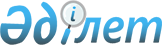 2019 жылға арналған мектепке дейінгі тәрбие мен оқытуға мемлекеттік білім беру тапсырысын, ата-ана төлемақысының мөлшерін бекіту туралыЖамбыл облысы Шу ауданы әкімдігінің 2019 жылғы 11 наурыздағы № 62 қаулысы. Жамбыл облысының Әділет департаментінде 2019 жылғы 12 наурызда № 4140 болып тіркелді.
      РҚАО-ның ескертпесі.

      Құжаттың мәтінінде түпнұсқаның пунктуациясы мен орфографиясы сақталған.
      "Қазақстан Республикасындағы жергілікті мемлекеттік басқару және өзін-өзі басқару туралы" Қазақстан Республикасының 2001 жылғы 23 қаңтардағы Заңына және "Білім туралы" Қазақстан Республикасының 2007 жылғы 27 шілдедегі Заңының 6 бабының 4 тармағының 8-1) тармақшасына сәйкес Шу ауданы әкімдігі ҚАУЛЫ ЕТЕДІ:
      1. 2019 жылға арналған мектепке дейінгі тәрбие мен оқытуға мемлекеттік білім беру тапсырысын, ата-ана төлемақысының мөлшері қосымшаға сәйкес бекітілсін.
      2. Осы қаулының орындалуын бақылау аудан әкімінің орынбасары Клара Исакқызы Қожағаппановаға жүктелсін.
      3. Осы қаулы әділет органдарында мемлекеттік тіркелген күннен бастап күшіне енеді және оның алғашқы ресми жарияланған күнінен кейін күнтізбелік он күн өткен соң қолданысқа енгізіледі. 2019 жылға арналған мектепке дейінгі тәрбие мен оқытуға мемлекеттік білім беру тапсырысы, ата-ана төлемақысының мөлшері
      Ескерту. Қосымша жаңа редакцияда - Жамбыл облысы Шу ауданы әкімдігінің 29.11.2019 № 557 (алғашқы ресми жарияланған күнінен кейін қолданысқа енгізіледі) қаулысымен.
					© 2012. Қазақстан Республикасы Әділет министрлігінің «Қазақстан Республикасының Заңнама және құқықтық ақпарат институты» ШЖҚ РМК
				
      Аудан әкімінің міндетін атқарушы

Н. Жақсыбаев
Шу ауданы әкімдігінің
"__" ________________
№ ___ қаулысына қосымша
№
Атауы
Мектепке дейінгі тәрбие мен оқытуға мемлекеттік білім беру тапсырысы
Мектепке дейінгі тәрбие мен оқытуға мемлекеттік білім беру тапсырысы
Бір айға ата-ананың төлемақысының мөлшері (теңге)
№
Атауы
Тәрбиеленушілер саны
Бір тәрбиеленушіге жұмсалатын шығыстардың орташа 
Бір айға ата-ананың төлемақысының мөлшері (теңге)
Мектепке дейінгі мемлекеттік ұйымдар (шағын орталық)
Мектепке дейінгі мемлекеттік ұйымдар (шағын орталық)
Мектепке дейінгі мемлекеттік ұйымдар (шағын орталық)
Мектепке дейінгі мемлекеттік ұйымдар (шағын орталық)
Мектепке дейінгі мемлекеттік ұйымдар (шағын орталық)
Толық күндік шағын орталықтар
730
33809
5000
1
Шу қаласындағы шағын орталықтар
175
13925
5000
2
Ауылды елді мекендегі шағын орталықтар
555
19884
5000
Мектепке дейінгі мемлекеттік ұйымдар (балабақша)
Мектепке дейінгі мемлекеттік ұйымдар (балабақша)
Мектепке дейінгі мемлекеттік ұйымдар (балабақша)
Мектепке дейінгі мемлекеттік ұйымдар (балабақша)
Мектепке дейінгі мемлекеттік ұйымдар (балабақша)
1
Жамбыл облысы Шу ауданы әкімдігінің білім бөлімінің "Ақерке" балалар бақшасы коммуналдық мемлекеттік қазыналық кәсіпорыны
40
30579
6000
2
Жамбыл облысы Шу ауданы әкімдігінің білім бөлімінің "Кәусар" балалар бақшасы коммуналдық мемлекеттік қазыналық кәсіпорыны
50
30579
6000
3
Жамбыл облысы Шу ауданы әкімдігінің білім бөлімінің "Айналайын" балалар бақшасы коммуналдық мемлекеттік қазыналық кәсіпорыны
280
30579
6000
4
Жамбыл облысы Шу ауданы әкімдігінің білім бөлімінің "Ақбөпе" балалар бақшасы коммуналдық мемлекеттік қазыналық кәсіпорыны
50
30579
6000
5
Жамбыл облысы Шу ауданы әкімдігінің білім бөлімінің "Ақбота" балалар бақшасы коммуналдық мемлекеттік қазыналық кәсіпорыны
130
27931
6000
6
Жамбыл облысы Шу ауданы әкімдігінің білім бөлімінің "Аққайың" балалар бақшасы коммуналдық мемлекеттік қазыналық кәсіпорыны
50
37169
7
Жамбыл облысы Шу ауданы әкімдігінің білім бөлімінің "Алпамыс" балалар бақшасы коммуналдық мемлекеттік қазыналық кәсіпорыны
60
30579
6000
8
Жамбыл облысы Шу ауданы әкімдігінің білім бөлімінің "Әсем" балалар бақшасы коммуналдық мемлекеттік қазыналық кәсіпорыны
140
30579
6000
9
Жамбыл облысы Шу ауданы әкімдігінің білім бөлімінің "Астана" балалар бақшасы коммуналдық мемлекеттік қазыналық кәсіпорыны
140
27931
6000
10
Жамбыл облысы Шу ауданы әкімдігінің білім бөлімінің "Бәйтерек" балалар бақшасы коммуналдық мемлекеттік қазыналық кәсіпорыны
150
30579
6000
11
Жамбыл облысы Шу ауданы әкімдігінің білім бөлімінің "Бәйшешек" балалар бақшасы коммуналдық мемлекеттік қазыналық кәсіпорыны
100
30579
6000
12
Жамбыл облысы Шу ауданы әкімдігінің білім бөлімінің "Балапан" балалар бақшасы коммуналдық мемлекеттік қазыналық кәсіпорыны
25
27931
6000
Жамбыл облысы Шу ауданы әкімдігінің білім бөлімінің "Балапан" балалар бақшасы коммуналдық мемлекеттік қазыналық кәсіпорыны (сауықтыру тобы)
25
37169
13
Жамбыл облысы Шу ауданы әкімдігінің білім бөлімінің "Балауса" балалар бақшасы коммуналдық мемлекеттік қазыналық кәсіпорыны
25
30579
6000
14
Жамбыл облысы Шу ауданы әкімдігінің білім бөлімінің "Балдәурен" балалар бақшасы коммуналдық мемлекеттік қазыналық кәсіпорыны
300
27931
6000
15
Жамбыл облысы Шу ауданы әкімдігінің білім бөлімінің "Балдырған" балалар бақшасы коммуналдық мемлекеттік қазыналық кәсіпорыны
50
30579
6000
16
Жамбыл облысы Шу ауданы әкімдігінің білім бөлімінің "Бұлбұл" балалар бақшасы коммуналдық мемлекеттік қазыналық кәсіпорыны
150
27931
6000
17
Жамбыл облысы Шу ауданы әкімдігінің білім бөлімінің "Ертөстік" балалар бақшасы коммуналдық мемлекеттік қазыналық кәсіпорыны
40
30579
6000
18
Жамбыл облысы Шу ауданы әкімдігінің білім бөлімінің "Жұлдыз" балалар бақшасы коммуналдық мемлекеттік қазыналық кәсіпорыны
50
30579
6000
19
Жамбыл облысы Шу ауданы әкімдігінің білім бөлімінің "Қарлығаш" балалар бақшасы коммуналдық мемлекеттік қазыналық кәсіпорыны
175
27931
6000
20
Жамбыл облысы Шу ауданы әкімдігінің білім бөлімінің "Қосқұдық" балалар бақшасы коммуналдық мемлекеттік қазыналық кәсіпорыны
210
27931
6000
21
Жамбыл облысы Шу ауданы әкімдігінің білім бөлімінің "Қуаныш" балалар бақшасы коммуналдық мемлекеттік қазыналық кәсіпорыны
75
30579
6000
22
Жамбыл облысы Шу ауданы әкімдігінің білім бөлімінің "Мөлдір" балалар бақшасы коммуналдық мемлекеттік қазыналық кәсіпорыны
280
27931
6000
23
Жамбыл облысы Шу ауданы әкімдігінің білім бөлімінің "Раушан" балалар бақшасы коммуналдық мемлекеттік қазыналық кәсіпорыны
105
30579
6000
Мектепке дейінгі жекеменшік ұйымдар (балабақша)
Мектепке дейінгі жекеменшік ұйымдар (балабақша)
Мектепке дейінгі жекеменшік ұйымдар (балабақша)
Мектепке дейінгі жекеменшік ұйымдар (балабақша)
Мектепке дейінгі жекеменшік ұйымдар (балабақша)
24
"Әсия – Әлемі" жауапкершілігі шектеулі серіктестігінің "Әсия-Әлемі" балалар бақшасы
200
27931
6000
25
"Біржан – Нұрдаулет" жауапкершілігі шектеулі серіктестігінің "Нұрдаулет" балалар бақшасы 
100
27931
6000
26
"Компания Марк" жауапкершілігі шектеулі серіктестігі "Арайлым" балалар бақшасы
150
27931
6000
27
"Алдияр-Даниял" жауапкершілігі шектеулі серіктестігі "Інжу" балалар бақшасы
75
27931
6000
28
"Дияр-2" жауапкершілігі шектеулі серіктестігі "Дияр" балалар бақшасы
85
27931
6000
29
"Амира Ханшайым" жауапкершілігі шектеулі серіктестігі "Амира Ханшайым" балалар бақшасы
75
30579
6000
30
"Ару-Толғанай" жауапкершілігі шектеулі серіктестігі "Ару-Толғанай" балалар бақшасы
50
30579
6000
31
Аруназ-Шу" жауапкершілігі шектеулі серіктестігі "Аруназ-Шу" балалар бақшасы 
75
27931
6000
32
"Шу Нұр Аш" жауапкершілігі шектеулі серіктестігі "Шу Нұр Аш" бөбекжай бақшасы 
100
30579
6000
33
"Амира Ханшайым" жауапкершілігі шектеулі серіктестігі "Алмар" балалар бақшасы 
100
30579
6000
34
"Шарапат-2018" жауапкершілігі шектеулі серіктестігі "Лашын" бөбекжай бақшасы
100
30579
6000
35
"Bibinur-А" жауапкершілігі шектеулі серіктестігі "Bibinur-А" балалар бақшасы
75
27931
6000
36
"Наз-Сезім" жауапкершілігі шектеулі серіктестігі "Наз-Сезім" балалар бақшасы
75
27931
6000
37
"Ерке-Есіл" жауапкершілігі шектеулі серіктестігі "Нұршуақ" балалар бақшасы
50
30579
6000